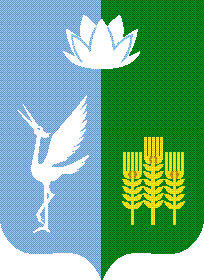 ИЗБИРАТЕЛЬНАЯ КОМИССИЯЧКАЛОВСКОГО СЕЛЬСКОГО ПОСЕЛЕНИЯ
СПАССКОГО МУНИЦИПАЛЬНОГО РАЙОНАРЕШЕНИЕс. Чкаловское
Рассмотрев представленные  в избирательную комиссию Чкаловского сельского поселения Спасского муниципального района документы о выдвижении и регистрации кандидата в депутаты муниципального комитета Чкаловского сельского поселения Спасского муниципального района по пятимандатному избирательному округу № 2 Круглову Елену Викторовну, выдвинутой общественной организацией Регионального отделения Всероссийской политической партии «ПАРТИЯ ДЕЛА» в Приморском крае, проверив достоверность сведений, содержащихся в необходимых для регистрации документах, руководствуясь статьями  33, 35 Федерального закона от 12.06.2002 № 67-ФЗ «Об основных гарантиях избирательных прав и права на участие в референдуме граждан Российской Федерации», статьями 47, 49 избирательного кодекса Приморского края,   избирательная комиссия Чкаловского сельского поселения Спасского муниципального района,      РЕШИЛА:Зарегистрировать Круглову Елену Викторовну, 31.12.1978 года рождения, уроженку  села Аненка Спасского района Приморского края, проживающей по адресу: Приморский край Спасский район, село Зеленодольское, улица Мира, дом 7, квартира 2 в депутаты муниципального комитета Чкаловского сельского поселения Спасского муниципального района по пятимандатному избирательному округу № 2. Дата регистрации 04.08.2020 года. Время регистрации: 18 часов 46 минут.Выдать зарегистрированному кандидату в депутаты муниципального комитета Чкаловского сельского поселения Спасского муниципального района  по пятимандатному избирательному округу № 2 Кругловой Елене Викторовне удостоверение установленного образца.Направить сведения о зарегистрированном кандидате в средства массовой информации для опубликования.Разместить настоящее решение  на официальном сайте администрации Чкаловского сельского поселения Спасского муниципального района в информационно-телекоммуникационной сети Интернет в разделе «Муниципальная избирательная комиссия». Контроль исполнения настоящего решения возложить на председателя комиссии М.А. Макаренко.Председатель комиссии 						М.А. МакаренкоСекретарь комиссии							О.В. Нефедьева04.08.202012/50О регистрации кандидата в депутаты муниципального комитета Чкаловского сельского поселения по пятимандатному избирательному округу № 2 Кругловой Елены Викторовны. 